A. Brief Profile of the Enterprise:B. Details of Proprietor/ Partners/ Directors:				(Amount in Lacs)C. Details of Associate Concern / Sister Concern / Group Companies:		(Amount in Lacs)D. Social Category: E.  Details of Existing Liabilities with Banks:      		                                  (Amount in Lacs)F. Details of Other Liabilities:						(Amount in Lacs)G. Financials:								(Amount in Lacs)H. (a) Details of Existing Security: 						(Amount in Lacs)(b) Details of Proposed Additional Security to be offered: 		          (Amount in Lacs)I. (a) Details of Existing Guarantors: 					(Amount in Lacs)  (b) Details of Proposed Guarantors:					(Amount in Lacs)J. Details of stress faced by the Enterprise:K. Suggested Remedial Measures with the estimated time frame to justify the action plan:Declaration:  I/We hereby certify that all information furnished by me/us is true, correct and complete to the best of my/our knowledge and belief. I/We shall furnish all other information that may be required by Bank in connection with my/our application. The information may also be exchanged by you with any agency you may deem fit. You, your representatives or any other agency as authorised by you, may at any time, inspect/ verify my/our assets, books of accounts etc. in my/our factory/business premises. You may take appropriate safeguards/action for recovery of bank’s dues.Signature of Borrowers                                   Signature of Existing & Proposed Guarantors Date: …………………… 		               Place: ……………………                                                                   CHECK LIST: (The check list is only indicative and not exhaustive and depending upon the requirements of banks addition/deletion could be made as per necessity)Last two years audited balance sheets  (wherever applicable as per IT Act) of the units along with income tax/sales tax return etc. Projected balance sheets for two years in case of working capital limits and for the period of the loan in case of term loan.Sales achieved during the current financial year up to the date of submission of application/Provisional Balance sheet as at Previous Quarter End.Asset & Liability statement of Proprietor/ Partners/ Directors.If funds proposed to be infused by borrower, please specify Sources. Detailed Particulars of securities primary/collateral proposed, if any.Details of all liabilities of the enterprise, including the liabilities owed to the State or Central Government and unsecured creditors, if any.Supporting details for the suggested remedial measures with the estimated time frame by the Enterprise to justify the action plan /solution.Acknowledgement Customer copy: Received form Mr/Ms/M/s…………………………………………………………………………..… …………………………………………………………………………………………………….……(Name & Address) an application dated …………….……. for corrective action plan under revival & rehabilitation of MSMEs.Date ……………                                                                                      Branch Manager                                                                                                                          Name:                                                                                                                   Name of the BankPlease Note that:This is only an acknowledgement for having received the application and this should not be construed as an indication of our acceptance of the proposal, a decision on which will be taken only after due consideration of the proposal on its merit and / or on fulfilment of conditions if any, that may be stipulated by the Bank. The application will be taken up for consideration only after all the particulars / data / documents as may be required are received by the Bank. The application will be disposed of within …………days from the date of receipt of all the details /papers/documents /clarifications sought by the Bank.In case the proposal is rejected/not considered the reasons for the same will be intimated to the applicant.केंद्रीय कार्यालय                      Central Office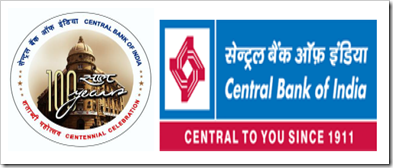 CENTRAL BANK OF INDIAApplication to the Committee for a Corrective Action Plan under Revival & Rehabilitation of MSME(For Existing Loan Exposure above Rs.10 Lakhs and  up to Rs.25 Crore)( To be submitted along with documents as per the check list )Name of the Enterprise /BorrowerName of the Enterprise /BorrowerConstitution√ProprietaryProprietaryPartnershipPartnershipPartnershipPvt.  Ltd.Pvt.  Ltd.Ltd. CompanyLtd. CompanyOthersOthersCurrent office Address/ Residential AddressCurrent office Address/ Residential AddressCurrent Business / ActivityCurrent Business / ActivityCorporate office / Registered Office address of the borrowerCorporate office / Registered Office address of the borrowerContact No.Contact No.Land Line:MobileLand Line:MobileLand Line:MobileE-MailE-MailE-MailUdyog  Aadhaar No./ Registration No.Udyog  Aadhaar No./ Registration No.Udyog  Aadhaar No./ Registration No.Udyog  Aadhaar No./ Registration No.Udyog  Aadhaar No./ Registration No.Date of Incorporation / Establishment Date of Incorporation / Establishment Date of Incorporation / Establishment Date of Incorporation / Establishment Date of Incorporation / Establishment Date of commencement of operations:Date of commencement of operations:Date of commencement of operations:Date of commencement of operations:Date of commencement of operations:ActivityActivityActivity Mfg./ Trading/ Services/Others  Mfg./ Trading/ Services/Others  Mfg./ Trading/ Services/Others  Mfg./ Trading/ Services/Others  Mfg./ Trading/ Services/Others  Mfg./ Trading/ Services/Others  Mfg./ Trading/ Services/Others  Mfg./ Trading/ Services/Others  Mfg./ Trading/ Services/Others  Mfg./ Trading/ Services/Others Banking with since:Banking with since:Banking with since:Banking arrangement : Banking arrangement : Banking arrangement : Sole Banking /Consortium/ /Multiple BankingSole Banking /Consortium/ /Multiple BankingSole Banking /Consortium/ /Multiple BankingSole Banking /Consortium/ /Multiple BankingSole Banking /Consortium/ /Multiple BankingSole Banking /Consortium/ /Multiple BankingSole Banking /Consortium/ /Multiple BankingSole Banking /Consortium/ /Multiple BankingSole Banking /Consortium/ /Multiple BankingSole Banking /Consortium/ /Multiple BankingSMA Status as onSMA Status as onSMA Status as onSMA-0 / SMA-1 / SMA-2SMA-0 / SMA-1 / SMA-2SMA-0 / SMA-1 / SMA-2SMA-0 / SMA-1 / SMA-2SMA-0 / SMA-1 / SMA-2SMA-0 / SMA-1 / SMA-2SMA-0 / SMA-1 / SMA-2SMA-0 / SMA-1 / SMA-2SMA-0 / SMA-1 / SMA-2SMA-0 / SMA-1 / SMA-2External Credit Rating External Credit Rating External Credit Rating Name of the AgencyName of the AgencyName of the AgencyCurrent RatingCurrent RatingCurrent RatingCurrent RatingPrevious RatingPrevious RatingValid uptoExternal Credit Rating External Credit Rating External Credit Rating Name of Proprietor/ Partners/ DirectorsResidential Address with Contact No.PAN No./DIN No.Net Worth as on ……Other dues as Borrower / Guarantor% of ShareholdingName of Associate Concern / Sister Concern / Group CompaniesBusinessActivityIRAC statusBankingWithLoan Limit Loan Limit Financials as on ……Financials as on ……Financials as on ……Name of Associate Concern / Sister Concern / Group CompaniesBusinessActivityIRAC statusBankingWithFBNFBNet SalesNet ProfitNet WorthGender√ManManManWomanWomanWomanTrans genderPhysically Challenged Yes or NoYes or NoYes or NoYes or NoYes or NoYes or NoYes or NoSocial Category√SCSTOBCWomenPhysically HandicappedPhysically HandicappedMinorityIf Minority Community√BuddhistsBuddhistsMuslimsChristiansSikhsJainsZoroastriansFacilityFacilityFacilityMarket value of StocksMarket value of StocksMarket value of StocksMarket value of StocksAdvance Value of StocksAdvance Value of StocksDrawing PowerO/s Over DuesFund based working capital (CC/OD etc.)Fund based working capital (CC/OD etc.)Fund based working capital (CC/OD etc.)Export Packing Credit (Rupee/PCFC)Export Packing Credit (Rupee/PCFC)Export Packing Credit (Rupee/PCFC)Bills DiscountingBills DiscountingBills DiscountingPSFCPSFCPSFCFund based Sub-totalFund based Sub-totalFund based Sub-totalLC/BG for working capitalLC/BG for working capitalLC/BG for working capitalLetters of comfort#Letters of comfort#Letters of comfort#Non Fund based Sub-TotalNon Fund based Sub-TotalNon Fund based Sub-TotalTotal Working CapitalTotal Working CapitalTotal Working CapitalTerm Exposures (Other than Project Loans) (Balance Sheet funding)Term Exposures (Other than Project Loans) (Balance Sheet funding)Term Exposures (Other than Project Loans) (Balance Sheet funding)Derivatives (after applying CCF)Derivatives (after applying CCF)Derivatives (after applying CCF)Any other (specify)Any other (specify)Any other (specify)Total ExposureTotal ExposureTotal ExposureBanking arrangement and sharing pattern:Banking arrangement and sharing pattern:Banking arrangement and sharing pattern:Banking arrangement and sharing pattern:Banking arrangement and sharing pattern:Banking arrangement and sharing pattern:Banking arrangement and sharing pattern:Banking arrangement and sharing pattern:Banking arrangement and sharing pattern:Banking arrangement and sharing pattern:Banking arrangement and sharing pattern:Banking arrangement and sharing pattern:Financial Arrangement:Sole Banking/Consortium/Multiple Banking/Financial Arrangement:Sole Banking/Consortium/Multiple Banking/Financial Arrangement:Sole Banking/Consortium/Multiple Banking/Financial Arrangement:Sole Banking/Consortium/Multiple Banking/Financial Arrangement:Sole Banking/Consortium/Multiple Banking/Financial Arrangement:Sole Banking/Consortium/Multiple Banking/Financial Arrangement:Sole Banking/Consortium/Multiple Banking/Financial Arrangement:Sole Banking/Consortium/Multiple Banking/Financial Arrangement:Sole Banking/Consortium/Multiple Banking/Financial Arrangement:Sole Banking/Consortium/Multiple Banking/Financial Arrangement:Sole Banking/Consortium/Multiple Banking/Financial Arrangement:Sole Banking/Consortium/Multiple Banking/FBFBFBFBFBNFBNFBNFBTotalTotal% ShareWCWCWCTLTLLimitO/sO/sLimitO/sLimitLimitO/sLimitO/sBank 1Bank 2Banks(Total)TotalLoans with Financial Institutions / NBFCs and overdues, if any:Details of Statutory dues  remaining outstanding with State Government or Central GovernmentDetails of Unsecured Creditors.(Furnish reason for incurring liability)ParticularsPast Year-II (Actual)Past Year-I (Actual)Present Year(Estimate)Next Year-I (Projection)Next Year-II (Projection)Net Sales (including Operating Income)(%)  growth in net sales over previous yearOperating Profit (after interest)Operating Profit Margin (%)Other IncomeProfit Before taxPATNet Profit Margin (%)Paid-up Equity Capital/Tangible Net WorthAdjusted TNWTOL/ Adjusted TNWCurrent RatioCash AccrualsDebt Service Coverage RatioParticulars of Primary SecurityParticulars of Primary SecurityNature of chargeDate of ValuationValueParticulars of Collateral SecuritySARFAESI Complaint (Yes or No)Nature of chargeDate of ValuationValueParticulars of Primary SecurityParticulars of Primary SecurityNature of chargeDate of ValuationValueParticulars of Collateral SecuritySARFAESI Complaint (Yes or No)Nature of chargeDate of ValuationValueName and addresses of the GuarantorsAgeOccupationAnnual IncomeNet Worth as on……..Other dues as Borrower / GuarantorName and addresses  of the GuarantorsAgeOccupationAnnual IncomeNet Worth as on……..Other dues as Borrower / GuarantorIndicative List of  StressDetails of stress faced by the EnterpriseOutstanding balance in cash credit account remaining continuously at the maximum.Inability to maintain stipulated margin on continuous basis.Failed to make timely payment of instalments of principal and interest on term loans.Decline in production.Decline in sales and fall in profits.Increase in level of inventories.Failed to pay statutory liabilities.Delay in meeting commitments towards payments of installments due, crystallized liabilities under LC/BGs.Indicative Remedial MeasuresSuggested remedial measures with the estimated time frame by the Enterprise with supporting details to justify the action plan /solution, duly supported/vetted by TEV as the case may be.Rectification:Restructuring:Reschedulement of Instalments.Capitalisation of interest.Fresh and/or additional WC / WCTL.Fresh term loan assistance for need based expansion. Office Copy:Received form Mr/Ms/M/s……………………………………………………………………………...  ……………………………………………………………………………………………………..…… (Name & Address) an application dated ………………….. for corrective action plan under revival & rehabilitation of MSMEs.                                                                                   Date ……………                                                                                        Branch Manager                                                                                                                     Name:                                                                                                                     Name of the Bank---------------------------------------------------------------------------------------------------------------------